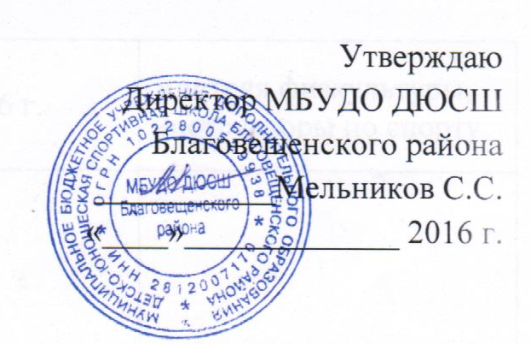 План мероприятий по поэтапному внедрению Всероссийского физкультурно-спортивного комплекса «Готов к труду и обороне» (ГТО) на территории Благовещенского района в 2016-2017 гг.№ п/пМероприятияСроки проведения мероприятияСроки проведения мероприятияСроки проведения мероприятияОтветственные2016 год2016 год2016 год2016 год2016 год2016 год1.Информационно-пропагандистские мероприятия, направленные на продвижение комплекса ГТО среди школьниковИнформационно-пропагандистские мероприятия, направленные на продвижение комплекса ГТО среди школьниковСентябрь-декабрь 2016 г.Органы местного самоуправленияМуниципальные центры тестированияОрганы местного самоуправленияМуниципальные центры тестирования2.Всероссийский день бега «Кросс Наций»- бег на 1 км, бег на 1.5 км, бег на 2 км, бег на 3 км.Всероссийский день бега «Кросс Наций»- бег на 1 км, бег на 1.5 км, бег на 2 км, бег на 3 км.24, 25 сентября 2016г.Учителя физкультуры, инструкторы по спортуУчителя физкультуры, инструкторы по спорту3.Проведение I этапа тестирования по выполнению видов испытаний (тестов), нормативов, требований к оценке уровня знаний и умений в области физической культуры и спорта Всероссийского физкультурно-спортивного комплекса «Готов к труду  и обороне» (ГТО) среди обучающихся образовательных организацийПроведение I этапа тестирования по выполнению видов испытаний (тестов), нормативов, требований к оценке уровня знаний и умений в области физической культуры и спорта Всероссийского физкультурно-спортивного комплекса «Готов к труду  и обороне» (ГТО) среди обучающихся образовательных организаций28-30 октября 2016 г.Муниципальный центр тестированияМуниципальный центр тестирования4.Международный день ходьбы(продвижение комплекса ГТО среди школьников)Международный день ходьбы(продвижение комплекса ГТО среди школьников)28-3 октября 2016 г.Учителя физкультуры, инструкторы по спортуУчителя физкультуры, инструкторы по спорту5.Оформление в школе информационного стенда «Сдаем нормы ГТО»Оформление в школе информационного стенда «Сдаем нормы ГТО»Октябрь-ноябрь 2016 г.Учителя физкультурыУчителя физкультуры6.Всероссийская акция «Спорт- альтернатива пагубным привычкам»Всероссийская акция «Спорт- альтернатива пагубным привычкам»Ноябрь 2016 г.Учителя физкультуры, инструкторы по спортуУчителя физкультуры, инструкторы по спорту7.Проведение II этапа тестирования по выполнению видов испытаний (тестов), нормативов, требований к оценке уровня знаний и умений в области физической культуры и спорта Всероссийского физкультурно-спортивного комплекса «Готов к труду  и обороне» (ГТО) среди обучающихся образовательных организацийПроведение II этапа тестирования по выполнению видов испытаний (тестов), нормативов, требований к оценке уровня знаний и умений в области физической культуры и спорта Всероссийского физкультурно-спортивного комплекса «Готов к труду  и обороне» (ГТО) среди обучающихся образовательных организаций6-8 декабря 2016г.Муниципальный центр тестированияМуниципальный центр тестирования8.Выездные проверки работы муниципальных Центров тестирования по соблюдению Порядка тестированияВыездные проверки работы муниципальных Центров тестирования по соблюдению Порядка тестированияПо отдельному графикуМинспорт АО,ГАУ АО «ОЦРС»Минспорт АО,ГАУ АО «ОЦРС»9.Представление заявок на награждение граждан выполнивших государственные требования ВФСК ГТОПредставление заявок на награждение граждан выполнивших государственные требования ВФСК ГТОдо 25 декабря 2016 г.Муниципальные центры тестированияМуниципальные центры тестирования2017 год2017 год2017 год2017 год2017 год2017 год10.Декада спорта (тестирование испытаний комплекса ГТО)Декада спорта (тестирование испытаний комплекса ГТО)1-9 января 2017 г.Органы местного самоуправленияМуниципальные центры тестированияОрганы местного самоуправленияМуниципальные центры тестирования11.Проведение III этапа тестирования по выполнению видов испытаний (тестов), нормативов, требований к оценке уровня знаний и умений в области физической культуры и спорта Всероссийского физкультурно-спортивного комплекса «Готов к труду  и обороне» (ГТО) среди I-XI ступениПроведение III этапа тестирования по выполнению видов испытаний (тестов), нормативов, требований к оценке уровня знаний и умений в области физической культуры и спорта Всероссийского физкультурно-спортивного комплекса «Готов к труду  и обороне» (ГТО) среди I-XI ступени31 января-2 февраляМуниципальный центр тестированияМуниципальный центр тестирования12.Всероссийские массовые соревнования «Лыжня России»- бег на лыжах1,2,3,5 кмВсероссийские массовые соревнования «Лыжня России»- бег на лыжах1,2,3,5 кмФевраль 2017 гОрганы местного самоуправленияМуниципальные центры тестированияОрганы местного самоуправленияМуниципальные центры тестирования13.Информационно-пропагандистские мероприятия посвященные возрождению комплекса ГТОИнформационно-пропагандистские мероприятия посвященные возрождению комплекса ГТОМарт 2017 г.Органы местного самоуправленияМуниципальные центры тестированияОрганы местного самоуправленияМуниципальные центры тестирования14.Зимний фестиваль ГТО- муниципальный этап- региональный этапЗимний фестиваль ГТО- муниципальный этап- региональный этапЯнварь-февраль.17 марта 2017 г.Муниципальные центры тестированияМинспорта АОМуниципальные центры тестированияМинспорта АО15.Проведение IV этапа тестирования по выполнению видов испытаний (тестов), нормативов, требований к оценке уровня знаний и умений в области физической культуры и спорта Всероссийского физкультурно-спортивного комплекса «Готов к труду  и обороне» (ГТО) среди I-XI ступениПроведение IV этапа тестирования по выполнению видов испытаний (тестов), нормативов, требований к оценке уровня знаний и умений в области физической культуры и спорта Всероссийского физкультурно-спортивного комплекса «Готов к труду  и обороне» (ГТО) среди I-XI ступени18-20 апреля 2017 г.Муниципальный центр тестированияМуниципальный центр тестирования16.Выездные проверки работы муниципальных Центров тестирования по соблюдению Порядка тестированияВыездные проверки работы муниципальных Центров тестирования по соблюдению Порядка тестированияПо отдельному графикуМинспорт АО,ГАУ АО «ОЦРС»Минспорт АО,ГАУ АО «ОЦРС»17.Представление заявок на награждение граждан выполнивших государственные требования ВФСК ГТОПредставление заявок на награждение граждан выполнивших государственные требования ВФСК ГТОдо 25 марта 2017 г.Муниципальные центры тестированияМуниципальные центры тестирования18.Летний фестиваль ГТО- муниципальный этап- региональный этапЛетний фестиваль ГТО- муниципальный этап- региональный этапАпрель-май 2017г.11 мая 2017 г.Муниципальные центры тестированияМинспорта АОМуниципальные центры тестированияМинспорта АО19.Организация и проведение специальных церемоний награждения знаками ГТО, вручения грамот и призов, посвященным окончанию учебного года и значимым для учебного заведения спортивным событиям – победам на соревнованиях, присуждения знаков ГТО и т.дОрганизация и проведение специальных церемоний награждения знаками ГТО, вручения грамот и призов, посвященным окончанию учебного года и значимым для учебного заведения спортивным событиям – победам на соревнованиях, присуждения знаков ГТО и т.дПо итогам сдачи нормативовДиректор Центра тестированияДиректор Центра тестирования20.Районная сельская Спартакиада Районная сельская Спартакиада Август 2017 г.Сектор по физической культуре и спорту администрации Благовещенского районаСектор по физической культуре и спорту администрации Благовещенского района21.Проведение I этапа тестирования по выполнению видов испытаний (тестов), нормативов, требований к оценке уровня знаний и умений в области физической культуры и спорта Всероссийского физкультурно-спортивного комплекса «Готов к труду  и обороне» (ГТО) среди I-XI ступениПроведение I этапа тестирования по выполнению видов испытаний (тестов), нормативов, требований к оценке уровня знаний и умений в области физической культуры и спорта Всероссийского физкультурно-спортивного комплекса «Готов к труду  и обороне» (ГТО) среди I-XI ступениСентябрь-октябрь 2017 г.Муниципальные центры тестированияМуниципальные центры тестирования22.Семинар-совещание специалистов физической культуры и спорта, руководителей, администраторов муниципальных Центров тестирования. Итоги внедрения Всероссийского физкультурно-спортивного комплекса «ГТО» в Амурской областиСеминар-совещание специалистов физической культуры и спорта, руководителей, администраторов муниципальных Центров тестирования. Итоги внедрения Всероссийского физкультурно-спортивного комплекса «ГТО» в Амурской областиДекабрь 2017 г.Минспорт АОМинобрнауки АОГАУАО «ОЦРС»Минспорт АОМинобрнауки АОГАУАО «ОЦРС»23.Проведение I I этапа тестирования по выполнению видов испытаний (тестов), нормативов, требований к оценке уровня знаний и умений в области физической культуры и спорта Всероссийского физкультурно-спортивного комплекса «Готов к труду  и обороне» (ГТО) среди I-XI ступениПроведение I I этапа тестирования по выполнению видов испытаний (тестов), нормативов, требований к оценке уровня знаний и умений в области физической культуры и спорта Всероссийского физкультурно-спортивного комплекса «Готов к труду  и обороне» (ГТО) среди I-XI ступениДекабрь 2017 г.Муниципальные центры тестированияМуниципальные центры тестирования24.Представление заявок на награждение граждан выполнивших государственные требования ВФСК ГТОПредставление заявок на награждение граждан выполнивших государственные требования ВФСК ГТОдо 20 декабря 2017гМуниципальные центры тестированияМуниципальные центры тестирования25.Организация работы по подготовке статистического наблюдения по форме 2-ГТО «Сведения о реализации Всероссийского физкультурно-спортивного комплекса «ГТО»»Организация работы по подготовке статистического наблюдения по форме 2-ГТО «Сведения о реализации Всероссийского физкультурно-спортивного комплекса «ГТО»»до 25 декабря 2017гОрганы местного самоуправленияМуниципальные центры тестированияОрганы местного самоуправленияМуниципальные центры тестирования